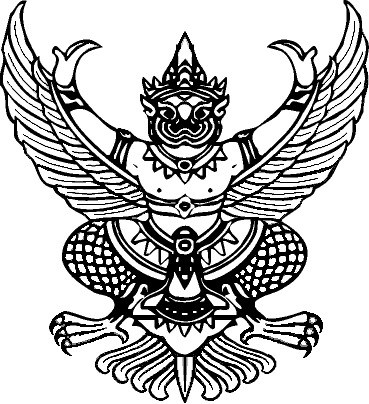 ที่ นศ ๕๒๐๐๖.๘/						      โรงเรียนสาธิตเทศบาลวัดเพชรจริก								       ถ.ราชดำเนิน ต.ในเมือง อ.เมือง								       จ.นครศรีธรรมราช ๘๐๐๐๐						๑    พฤษภาคม  ๒๕๖6เรื่อง  กกกกกกกกกกกกกกกกกกกกกกกกกกกกกกกกกกกกกกกกกเรียน  กกกกกกกกกกกกกกกกกกกกกกกกกกกกกกกกกกกกกกกกกกอ้างถึง  กกกกกกกกกกกกกกกกกกกกกกกกกกกกกกกกกกกกกกกกกกกกก (ถ้ามี)สิ่งที่ส่งมาด้วย  กกกกกกกกกกกกกกกกกกกกกกกกกกกกกกกกกกกกกกกกกกกกก (ถ้ามี)ภาคเหตุ กกกกกกกกกกกกกกกกกกกกกกกกกกกกกกกกกกกกกกกกกกกกกกกกกกกกกกกกกกกกกกกกกกกกกกกกกกกกกกกกกกกกกกกกกกกกกกกกกกกกกกกกกกกกกกกกกกกกกกกกกกกกกกกกกกกกกกกกกกกกกกกกกกกกกกกกกกกกกกกกกกกกกกกกกกกกกกกกกกกกกกกกกกกกกกกกกกกกกกกกภาคความประสงค์ กกกกกกกกกกกกกกกกกกกกกกกกกกกกกกกกกกกกกกกกกกกกกกกกกกกกกกกกกกกกกกกกกกกกกกกกกกกกกกกกกกกกกกกกกกกกกกกกกกกกกกกกกกกกกกกกกกกกกกกกกกกกกกกกกกกกกกกกกกกกกกกกกกกกกกกกกกกกกกกกกกกกกกกกกกกกกกกกกกกกกกกกกกกกกกกกกกกกกกกกกกกกกกกกกกกกกกกกกกกกกกกกกกกกกกกกกกกกกกกกกกกกกกกกกกกกกกกกกกกกกกกภาคสรุป กกกกกกกกกกกกกกกกกกกกกกกกกกกกกกกกกกกกกกกกกกกกกกกกกกกกกกกกกกกกกกกกกกกกกกกกกกกกกกกกกกกกกกกกกกกกขอแสดงความนับถือ (ดร.สุชาติ เอียดวงศ์)ผู้อำนวยการสถานศึกษา โรงเรียนสาธิตเทศบาลวัดเพชรจริกโรงเรียนสาธิตเทศบาลวัดเพชรจริกโทรศัพท์ ๐๗๕ – 846027 ต่อ ๑๐๑โรงเรียนได้จัดการศึกษาหลักสูตรความเป็นเลิศทางด้านวิชาการ วิทยาศาสตร์ คณิตศาสตร์ และเทคโนโลยี ตั้งแต่ปีการศึกษา 2566 เป็นต้นไป”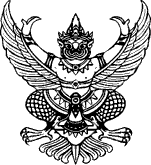 บันทึกข้อความส่วนราชการ โรงเรียนสาธิตเทศบาลวัดเพชรจริก เทศบาลนครนครศรีธรรมราช โทร.๐๗๕-๘๔๖๐๒๗      	ที่ นศ ๕๒๐๐๖.๘/ 	วันที่   ๑   พฤษภาคม   ๒๕๖6	เรื่อง  กกกกกกกกกกกกกกกกกกกกกกกกกกกกกกกกกกกกกกกกกกกกกกกกกกกก	  เรียน   กกกกกกกกกกกกกกกกกกกกกกกกกกกกกกกกกกกก		 ภาคเหตุ กกกกกกกกกกกกกกกกกกกกกกกกกกกกกกกกกกกกกกกกกกกกกกกกกกกกกกกกกกกกกกกกกกกกกกกกกกกกกกกกกกกกกกกกกกกกกกกกกกกกกกกกกกกกกกกกกกกกกกกกกกกกกกกกกกกกกกกกกกกกกกกกกกกกกกกกกกกกกกกกกกกกกกกกกกกกกกกกกกกกกกกกกกกกกกกกกกกกกกกกกกกกกกกกกกกกกกกกกกกกกกกกกกกกกกกกกกกกกกกกกกกกกกกกกกกกกกกกกกกกกกกกกกกกกกกกกกกกกกกกกกกกกกกกกกกกกกกกกกกกกกกกกกกกกกภาคความประสงค์ กกกกกกกกกกกกกกกกกกกกกกกกกกกกกกกกกกกกกกกกกกกกกกกกกกกกกกกกกกกกกกกกกกกกกกกกกกกกกกกกกกกกกกกกกกกกกกกกกกกกกกกกกกกกกกกกกกกกกกกกกกกกกกกกกกกกกกกกกกกกกกกกกกกกกกกกกกกกกกกกกกกกกกกกกกกกกกกกกกกกกกกกกกกกกกกกกกกกกกกกกกกกกกกกกกกกกกกกกกกกกกกกกกกกกกกกกกกกกกกกกกกกกกกกกกกกกกกกกกกกกกกกกกกกกกกกกกกกกกกกกกกกกกกกกกกกกกกกกกกกกกกกภาคสรุป กกกกกกกกกกกกกกกกกกกกกกกกกกกกกกกกกกกกกกกกกกกกกกกกกกกกกกกกกกกกกกกกกกกกกกกกกกกกกกกกกกกกกกกกกกกก    (นายสมมติ สกุลสวย)  ครู คศ.2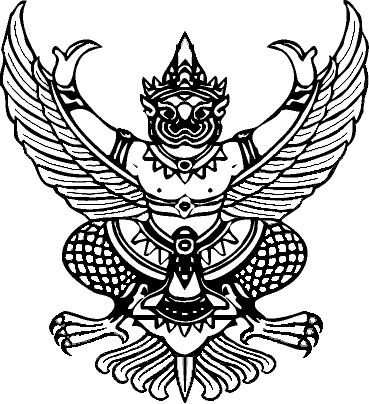 คำสั่งโรงเรียนสาธิตเทศบาลวัดเพชรจริกที่       /๒๕๖6เรื่อง กกกกกกกกกกกกกกกกกกกกกกกกกกกกกกกกกกกกกก****************************************      	     ตามที่.....กกกกกกกกกกกกกกกกกกก  (อ้างถึงข้อราชการ ระเบียบ เหตุผล ความจำเป็น) กกกกกกกกกกกกกกกกกกกกกกกกกกกกกกกกกกกกกกกกกกกกกกกกกกกกกกกกกกกกกกกกกกกกกกกกกกกกกกกกกกกกกกกกกกกกกกกกกกกกกกก	     จึงขอแต่งตั้งครูและบุคลากร เพื่อ กกกกกกกกกกกกกกกกกกกกกกกกกกกกกกกกกกกกกกกกกกกกกกกกกกกกกกกกกกกกกกกกกกกกกกกกกกกกกกกกก ดังนี้	      ๑. คณะกรรมการฝ่ายอำนวยการ มีหน้าที่ กกกกกกกกกกกกกกกกกกกกกกกกกกกกก กกกกกกกกกกกก ประกอบด้วย	    ๒. คณะกรรมการฝ่าย............ มีหน้าที่ กกกกกกกกกกกกกกกกกกกกกกกกกกกกกกกกกกกกกกกกกกกกกกกกกกกกกกกกกกกกกกกกกกกกก ประกอบด้วย	    ๓. คณะกรรมการฝ่าย............ มีหน้าที่ กกกกกกกกกกกกกกกกกกกกกกกกกกกกกกกกกกกกกกกกกกกกกกกกกกกกกกกกกกกกกกกกกกกกก ประกอบด้วย	     ขอให้คณะครูและบุคลกรของโรงเรียนที่ได้รับมอบหมายหน้าที่ ปฏิบัติหน้าที่อย่างเต็มความสามารถ ด้วยความสมัครสมาน สามัคคี เป็นน้ำหนึ่งใจเดียวกัน ช่วยเหลือซึ่งกันและกัน เพื่อดำรงไว้ซึ่งประโยชน์ของทางราชการ เกียรติและศักดิ์ศรีของโรงเรียนสืบไป                สั่ง ณ  วันที่  ๑  เดือน พฤษภาคม พ.ศ. ๒๕๖6(ดร.สุชาติ เอียดวงศ์)ผู้อำนวยการสถานศึกษา โรงเรียนสาธิตเทศบาลวัดเพชรจริก๑ดร.สุชาติ เอียดวงศ์ผู้อำนวยการสถานศึกษาประธานกรรมการ๒นางสาวสุกัญญา  สุวรรณระรองผู้อำนวยการกรรมการ๓นายนิมณ  ทองนอกรองผู้อำนวยการกรรมการ๔นางสาวปริญา ศิริวงศ์รองผู้อำนวยการกรรมการและเลขานุการ